APPLIQUER LES IDENTITES REMARQUABLESCommentaires : Ces quatre problèmes, plutôt ouverts, permettent de mettre en application les identités remarquables.L'activité se prête bien à un travail en groupe en donnant la possibilité aux élèves d'effectuer les problèmes dans le désordre.PROBLEME 11. Effectuer les calculs ci-dessous :a. 1232 – 1222 – 1212 + 1202
b. 452 – 442 – 432 + 422 c. 872 – 862 – 852 + 842
Quelle remarque peut-on faire concernant les résultats ?
2. Choisir quatre nombres consécutifs et effectuer les mêmes calculs qu’à la question 1.
3. A l’aide des questions précédentes, écrire une conjecture. 4. Expliquer pourquoi la conjecture peut s’écrire ainsi : (n + 3)2 – (n + 2)2 – (n + 1)2 + n2 = 4.
5. Prouver que cette égalité est vraie pour tout nombre n entier et conclure. 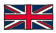 PROBLEME 2 Prove what you think !Kevin notes that :
52 – 42 = 5 + 4 ; 102 – 92 = 10 + 9 ; 2502 – 2492 = 250 + 249 and thus, he asserts that the difference between the squares of two consecutive numbers is equal to the sum of this two consecutive numbers.
Mary tells him his conjecture couldn’t be right for any consecutive numbers. How can Dawson prove he’s right ? PROBLEME 3Voici un programme de calcul : 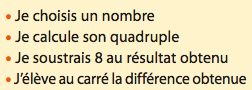 1. Ecrire l’expression finale obtenue si l’on prend x comme nombre de départ.
2. Montrer que cette expression est égale à 16x2 − 64x + 64. PROBLEME 4On considère les nombres suivants : A = 1001 × 999 − 9992, B = 57 × 55 − 552 et C = (−2) × (−4) − (−4)2.
1. Donner les valeurs lues sur la calculatrice pour A, B et C. 2. On pose D = (x + 1)(x − 1) − (x − 1)2.
x étant un nombre entier, supérieur à 1, montrer que D est un multiple de 2.
3. Trouver une expression E de la même forme que celle de A pour laquelle le résultat du calcul est 2008. Brevet Madagascar, 2008 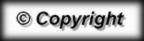 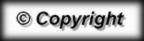 